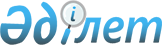 О привлечении займа Исламского Банка Развития для финансирования проекта сельского водоснабжения Карагандинской областиПостановление Правительства Республики Казахстан от 28 августа 2003 года N 882      Правительство Республики Казахстан постановляет: 

      1. Осуществить в установленном законодательством порядке правительственное заимствование путем привлечения займа Исламского Банка Развития (далее - Кредитор)в форме заключения соглашения (договора) о займе на сумму не более 7 000 000 (семь миллионов) исламских динар для финансирования проекта сельского водоснабжения Карагандинской области (далее - проект). 

      2. Уполномочить Министра индустрии и торговли Республики Казахстан - Джаксыбекова Адильбека Рыскельдиновича - заключить от имени Правительства Республики Казахстан соглашение о займе с Кредитором. 

      3. Установить, что софинансирование проекта из республиканского бюджета не превысит 1 863 000 (один миллион восемьсот шестьдесят три тысячи) долларов США, включая оплату налога на добавленную стоимость. 

      4. Министерству финансов Республики Казахстан в установленном законодательством порядке обеспечить обслуживание и погашение привлекаемого займа за счет средств, предусмотренных в законе Республики Казахстан о республиканском бюджете на соответствующий год. 

      5. Комитету по водным ресурсам министерства сельского хозяйства Республики Казахстан обеспечить целевое и эффективное использование средств привлекаемого займа. 

      6. Контроль за использованием настоящего постановления возложить на Первого заместителя Премьер-Министра Республики Казахстан Павлова А.С. 

      7. Настоящее постановление вступает в силу со дня подписания.       Премьер-Министр 

      Республики Казахстан 
					© 2012. РГП на ПХВ «Институт законодательства и правовой информации Республики Казахстан» Министерства юстиции Республики Казахстан
				